Çocuklar Her Türlü İhmal ve İstismardan Korunmalı ve Onlar Her Koşulda Yetişkinlerden Daha Özel Ele Alınmalıdır *Çocuklar Her Türlü İhmal ve İstismardan Korunmalı ve Onlar Her Koşulda Yetişkinlerden Daha Özel Ele AlınmalıdırGİRİŞÇocuk, insan neslinin biricik anlamlandırma konusudur. Çocukla ilgili anlamlandırma tarihi, kültürel ve felsefi anlamda sorunludur. Anlamlandırmanın farklı olma nedeni ise medeniyet ve kültür farklılığıdır.Modernleşme döneminde çocuk, dört gelişme evreleri içinde değerlendirilir: Doğumdan iki yaşına kadar duygu devinim evresi, bir. İki yaşından yedi yaş arası işlem öncesi evre, iki. Yedi ile on bir yaş arası somut işlem evresi, üç. On bir yaş sonrası soyut işlem evresi, dört. 20. yüzyılda genel bir yaklaşımla çocuk bir yandan biyolojik sürece dayalı anlamlandırma, diğer yandan çocuk gelişiminin belirlenebilir bazı kesin dönemler aracılığıyla gerçekleşmesi yönünde değerlendirildi. Çocuğa ilişkin kuramların hiç birinin birbirine üstünlüğü olmadığı da bilinmektedir artık. Çocuğun, insanlığın bütün tarihini tekrar ettiği ve gelişimi boyunca insanlığın gelişim süreçlerini tekrarladığı hususu da ortak kabullerden biri olmuştur. Hiç şüphe yok ki son çocuk doğuncaya kadar çocuk anlayışlarındaki farklılıklar varolmayı sürdürecektir.Bu yönü ile çocuk konusu özel bir sorun olmaya da devam edecektir.Yeni ve evrilen dünyada çocuk ve çocukluk kuşatma altındadır. Çocukla ilgili görevlerini çok farklı uzmanlıklara devretmiş durumda olan aile, çocukla üretim dışı zamanlarda ilgilenmektedir. Bu nedenle, çocuk, modern dünyada çok yönlü bir kategoridir. Çocuğun kendini güvende hissettiği ve her yaştan bireyin bir arada bulunduğu geleneksel aile de dönüşmektedir.Özel ve serbest mekân arasında kişi ve toplum yanında, ailenin bütün yaşama ortamlarını birbirine bağlayan, sosyal dokudan yoksun bir çocukluk dünyasına karşı insani, sosyal ve kültürel yaklaşım hedefi öngörmekle yükümlüdür İNSAN. Varlığın sorumluluğunu taşıyan İNSAN, dünyayı güzelleştirmekle de yükümlüdür. Çünkü, İNSAN, dünyayı güzelleştirmekten ve ÇOCUK’tan yana taraf olmakla da yükümlüdür.ÇOCUK konusu en geniş anlamına medeniyet evreninde kavuşur. Her medeniyet ÇOCUK’la yenilenir. Medeniyet ise varoluşunu eğitimle gerçekleştirir. Medeniyetimizin temel varoluş gerekçesi güzellik, doğruluk, erdem, adalet ve iyilik ilkelerine dayanır. Medeniyetin güzellik fikrini sanatlar ve estetik; doğruluk fikrini inançlar felsefe düşünce ve bilim, iyilik fikrini ise ahlâk sağlar. Analizci değil sentezcidir medeniyetimiz: Bilge şari Sezai Karakoç’un vurgusuyla, hayatın her safhasında duygularımız, düşüncelerimiz ve davranışlarımızla karşılaştığımız bütüncül bir olaydır medeniyet. İnsan bir medeniyet içinde insanlaşabilir. Ve insanın insanlaşması ancak insanla mümkün olabilir.YÖNTEMÇocuk, insan neslinin biricik anlamlandırma konusudur. Çocukla ilgili anlamlandırma tarihi, kültürel ve felsefi anlamda sorunludur. Anlamlandırmanın farklı olma nedeni ise medeniyet ve kültür farklılığıdır.Modernleşme döneminde çocuk, dört gelişme evreleri içinde değerlendirilir: Doğumdan iki yaşına kadar duygu devinim evresi, bir. İki yaşından yedi yaş arası işlem öncesi evre, iki. Yedi ile on bir yaş arası somut işlem evresi, üç. On bir yaş sonrası soyut işlem evresi, dört. 20. yüzyılda genel bir yaklaşımla çocuk bir yandan biyolojik sürece dayalı anlamlandırma, diğer yandan çocuk gelişiminin belirlenebilir bazı kesin dönemler aracılığıyla gerçekleşmesi yönünde değerlendirildi. Çocuğa ilişkin kuramların hiç birinin birbirine üstünlüğü olmadığı da bilinmektedir artık. Çocuğun, insanlığın bütün tarihini tekrar ettiği ve gelişimi boyunca insanlığın gelişim süreçlerini tekrarladığı hususu da ortak kabullerden biri olmuştur. Hiç şüphe yok ki son çocuk doğuncaya kadar çocuk anlayışlarındaki farklılıklar varolmayı sürdürecektir.Bu yönü ile çocuk konusu özel bir sorun olmaya da devam edecektir.Yeni ve evrilen dünyada çocuk ve çocukluk kuşatma altındadır. Çocukla ilgili görevlerini çok farklı uzmanlıklara devretmiş durumda olan aile, çocukla üretim dışı zamanlarda ilgilenmektedir. Bu nedenle, çocuk, modern dünyada çok yönlü bir kategoridir. Çocuğun kendini güvende hissettiği ve her yaştan bireyin bir arada bulunduğu geleneksel aile de dönüşmektedir.Özel ve serbest mekân arasında kişi ve toplum yanında, ailenin bütün yaşama ortamlarını birbirine bağlayan, sosyal dokudan yoksun bir çocukluk dünyasına karşı insani, sosyal ve kültürel yaklaşım hedefi öngörmekle yükümlüdür İNSAN. Varlığın sorumluluğunu taşıyan İNSAN, dünyayı güzelleştirmekle de yükümlüdür. Çünkü, İNSAN, dünyayı güzelleştirmekten ve ÇOCUK’tan yana taraf olmakla da yükümlüdür.ÇOCUK konusu en geniş anlamına medeniyet evreninde kavuşur. Her medeniyet ÇOCUK’la yenilenir. Medeniyet ise varoluşunu eğitimle gerçekleştirir. Medeniyetimizin temel varoluş gerekçesi güzellik, doğruluk, erdem, adalet ve iyilik ilkelerine dayanır. Medeniyetin güzellik fikrini sanatlar ve estetik; doğruluk fikrini inançlar felsefe düşünce ve bilim, iyilik fikrini ise ahlâk sağlar. Analizci değil sentezcidir medeniyetimiz: Bilge şari Sezai Karakoç’un vurgusuyla, hayatın her safhasında duygularımız, düşüncelerimiz ve davranışlarımızla karşılaştığımız bütüncül bir olaydır medeniyet. İnsan bir medeniyet içinde insanlaşabilir. Ve insanın insanlaşması ancak insanla mümkün olabilir.BULGULARÇocuk, insan neslinin biricik anlamlandırma konusudur. Çocukla ilgili anlamlandırma tarihi, kültürel ve felsefi anlamda sorunludur. Anlamlandırmanın farklı olma nedeni ise medeniyet ve kültür farklılığıdır.Modernleşme döneminde çocuk, dört gelişme evreleri içinde değerlendirilir: Doğumdan iki yaşına kadar duygu devinim evresi, bir. İki yaşından yedi yaş arası işlem öncesi evre, iki. Yedi ile on bir yaş arası somut işlem evresi, üç. On bir yaş sonrası soyut işlem evresi, dört. 20. yüzyılda genel bir yaklaşımla çocuk bir yandan biyolojik sürece dayalı anlamlandırma, diğer yandan çocuk gelişiminin belirlenebilir bazı kesin dönemler aracılığıyla gerçekleşmesi yönünde değerlendirildi. Çocuğa ilişkin kuramların hiç birinin birbirine üstünlüğü olmadığı da bilinmektedir artık. Çocuğun, insanlığın bütün tarihini tekrar ettiği ve gelişimi boyunca insanlığın gelişim süreçlerini tekrarladığı hususu da ortak kabullerden biri olmuştur. Hiç şüphe yok ki son çocuk doğuncaya kadar çocuk anlayışlarındaki farklılıklar varolmayı sürdürecektir.Bu yönü ile çocuk konusu özel bir sorun olmaya da devam edecektir.Tablo 1. Çocukla İlgili Alamlandırma TarihiYeni ve evrilen dünyada çocuk ve çocukluk kuşatma altındadır. Çocukla ilgili görevlerini çok farklı uzmanlıklara devretmiş durumda olan aile, çocukla üretim dışı zamanlarda ilgilenmektedir. Bu nedenle, çocuk, modern dünyada çok yönlü bir kategoridir. Çocuğun kendini güvende hissettiği ve her yaştan bireyin bir arada bulunduğu geleneksel aile de dönüşmektedir.Şekil 1. Çocuk Vakfı Katılanlar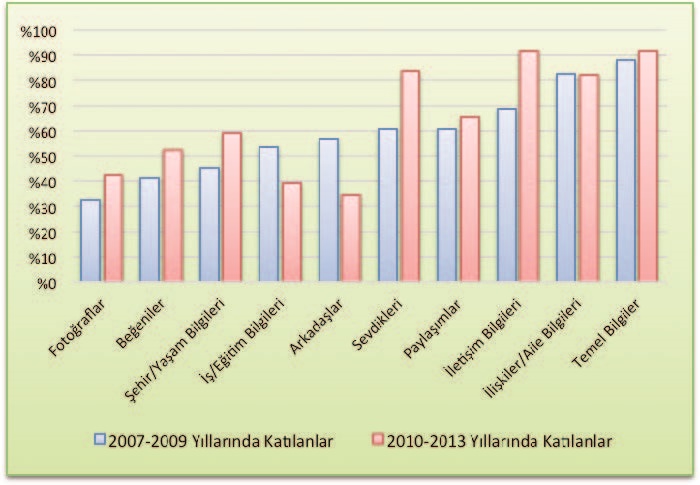 Özel ve serbest mekân arasında kişi ve toplum yanında, ailenin bütün yaşama ortamlarını birbirine bağlayan, sosyal dokudan yoksun bir çocukluk dünyasına karşı insani, sosyal ve kültürel yaklaşım hedefi öngörmekle yükümlüdür İNSAN. Varlığın sorumluluğunu taşıyan İNSAN, dünyayı güzelleştirmekle de yükümlüdür. Çünkü, İNSAN, dünyayı güzelleştirmekten ve ÇOCUK’tan yana taraf olmakla da yükümlüdür.ÇOCUK konusu en geniş anlamına medeniyet evreninde kavuşur. Her medeniyet ÇOCUK’la yenilenir. Medeniyet ise varoluşunu eğitimle gerçekleştirir. Medeniyetimizin temel varoluş gerekçesi güzellik, doğruluk, erdem, adalet ve iyilik ilkelerine dayanır. Medeniyetin güzellik fikrini sanatlar ve estetik; doğruluk fikrini inançlar felsefe düşünce ve bilim, iyilik fikrini ise ahlâk sağlar. Analizci değil sentezcidir medeniyetimiz: Bilge şari Sezai Karakoç’un vurgusuyla, hayatın her safhasında duygularımız, düşüncelerimiz ve davranışlarımızla karşılaştığımız bütüncül bir olaydır medeniyet. İnsan bir medeniyet içinde insanlaşabilir. Ve insanın insanlaşması ancak insanla mümkün olabilir.SONUÇÇocuk, insan neslinin biricik anlamlandırma konusudur. Çocukla ilgili anlamlandırma tarihi, kültürel ve felsefi anlamda sorunludur. Anlamlandırmanın farklı olma nedeni ise medeniyet ve kültür farklılığıdır.Modernleşme döneminde çocuk, dört gelişme evreleri içinde değerlendirilir: Doğumdan iki yaşına kadar duygu devinim evresi, bir. İki yaşından yedi yaş arası işlem öncesi evre, iki. Yedi ile on bir yaş arası somut işlem evresi, üç. On bir yaş sonrası soyut işlem evresi, dört. 20. yüzyılda genel bir yaklaşımla çocuk bir yandan biyolojik sürece dayalı anlamlandırma, diğer yandan çocuk gelişiminin belirlenebilir bazı kesin dönemler aracılığıyla gerçekleşmesi yönünde değerlendirildi. Çocuğa ilişkin kuramların hiç birinin birbirine üstünlüğü olmadığı da bilinmektedir artık. Çocuğun, insanlığın bütün tarihini tekrar ettiği ve gelişimi boyunca insanlığın gelişim süreçlerini tekrarladığı hususu da ortak kabullerden biri olmuştur. Hiç şüphe yok ki son çocuk doğuncaya kadar çocuk anlayışlarındaki farklılıklar varolmayı sürdürecektir.Bu yönü ile çocuk konusu özel bir sorun olmaya da devam edecektir.Yeni ve evrilen dünyada çocuk ve çocukluk kuşatma altındadır. Çocukla ilgili görevlerini çok farklı uzmanlıklara devretmiş durumda olan aile, çocukla üretim dışı zamanlarda ilgilenmektedir. Bu nedenle, çocuk, modern dünyada çok yönlü bir kategoridir. Çocuğun kendini güvende hissettiği ve her yaştan bireyin bir arada bulunduğu geleneksel aile de dönüşmektedir.Özel ve serbest mekân arasında kişi ve toplum yanında, ailenin bütün yaşama ortamlarını birbirine bağlayan, sosyal dokudan yoksun bir çocukluk dünyasına karşı insani, sosyal ve kültürel yaklaşım hedefi öngörmekle yükümlüdür İNSAN. Varlığın sorumluluğunu taşıyan İNSAN, dünyayı güzelleştirmekle de yükümlüdür. Çünkü, İNSAN, dünyayı güzelleştirmekten ve ÇOCUK’tan yana taraf olmakla da yükümlüdür. ÇOCUK konusu en geniş anlamına medeniyet evreninde kavuşur. Her medeniyet ÇOCUK’la yenilenir. Medeniyet ise varoluşunu eğitimle gerçekleştirir. Medeniyetimizin temel varoluş gerekçesi güzellik, doğruluk, erdem, adalet ve iyilik ilkelerine dayanır. Medeniyetin güzellik fikrini sanatlar ve estetik; doğruluk fikrini inançlar felsefe düşünce ve bilim, iyilik fikrini ise ahlâk sağlar. Analizci değil sentezcidir medeniyetimiz: Bilge şari Sezai Karakoç’un vurgusuyla, hayatın her safhasında duygularımız, düşüncelerimiz ve davranışlarımızla karşılaştığımız bütüncül bir olaydır medeniyet. İnsan bir medeniyet içinde insanlaşabilir. Ve insanın insanlaşması ancak insanla mümkün olabilir.TARTIŞMA VE ÖNERİLERÇocuk, insan neslinin biricik anlamlandırma konusudur. Çocukla ilgili anlamlandırma tarihi, kültürel ve felsefi anlamda sorunludur. Anlamlandırmanın farklı olma nedeni ise medeniyet ve kültür farklılığıdır.Modernleşme döneminde çocuk, dört gelişme evreleri içinde değerlendirilir: Doğumdan iki yaşına kadar duygu devinim evresi, bir. İki yaşından yedi yaş arası işlem öncesi evre, iki. Yedi ile on bir yaş arası somut işlem evresi, üç. On bir yaş sonrası soyut işlem evresi, dört. 20. yüzyılda genel bir yaklaşımla çocuk bir yandan biyolojik sürece dayalı anlamlandırma, diğer yandan çocuk gelişiminin belirlenebilir bazı kesin dönemler aracılığıyla gerçekleşmesi yönünde değerlendirildi. Çocuğa ilişkin kuramların hiç birinin birbirine üstünlüğü olmadığı da bilinmektedir artık. Çocuğun, insanlığın bütün tarihini tekrar ettiği ve gelişimi boyunca insanlığın gelişim süreçlerini tekrarladığı hususu da ortak kabullerden biri olmuştur. Hiç şüphe yok ki son çocuk doğuncaya kadar çocuk anlayışlarındaki farklılıklar varolmayı sürdürecektir.Bu yönü ile çocuk konusu özel bir sorun olmaya da devam edecektir.Yeni ve evrilen dünyada çocuk ve çocukluk kuşatma altındadır. Çocukla ilgili görevlerini çok farklı uzmanlıklara devretmiş durumda olan aile, çocukla üretim dışı zamanlarda ilgilenmektedir. Bu nedenle, çocuk, modern dünyada çok yönlü bir kategoridir. Çocuğun kendini güvende hissettiği ve her yaştan bireyin bir arada bulunduğu geleneksel aile de dönüşmektedir.Özel ve serbest mekân arasında kişi ve toplum yanında, ailenin bütün yaşama ortamlarını birbirine bağlayan, sosyal dokudan yoksun bir çocukluk dünyasına karşı insani, sosyal ve kültürel yaklaşım hedefi öngörmekle yükümlüdür İNSAN. Varlığın sorumluluğunu taşıyan İNSAN, dünyayı güzelleştirmekle de yükümlüdür. Çünkü, İNSAN, dünyayı güzelleştirmekten ve ÇOCUK’tan yana taraf olmakla da yükümlüdür.ÇOCUK konusu en geniş anlamına medeniyet evreninde kavuşur. Her medeniyet ÇOCUK’la yenilenir. Medeniyet ise varoluşunu eğitimle gerçekleştirir. Medeniyetimizin temel varoluş gerekçesi güzellik, doğruluk, erdem, adalet ve iyilik ilkelerine dayanır. Medeniyetin güzellik fikrini sanatlar ve estetik; doğruluk fikrini inançlar felsefe düşünce ve bilim, iyilik fikrini ise ahlâk sağlar. Analizci değil sentezcidir medeniyetimiz: Bilge şari Sezai Karakoç’un vurgusuyla, hayatın her safhasında duygularımız, düşüncelerimiz ve davranışlarımızla karşılaştığımız bütüncül bir olaydır medeniyet. İnsan bir medeniyet içinde insanlaşabilir. Ve insanın insanlaşması ancak insanla mümkün olabilir.KAYNAKÇABlalock, H. M. (1987). Social statistics (7.bs.). New York: McGraw-Hill.Bayır, D. (1997). USMARC uygulamasına genel bir bakış. B. Yılmaz (Yay. Haz.). Kütüphanecilik Bölümü 25.Yıl’a armağan içinde (ss. 199-218). Ankara: Hacettepe Üniversitesi Kütüphanecilik Bölümü.Lewis, B. (2000). Modern Türkiye’nin doğuşu (M. Kıratlı, Çev.). Ankara: Türk Tarih Kurumu.Karakelle, S. (2012). Üstbilişsel farkındalık, zeka, problem çözme algısı ve düşünme ihtiyacı arasındaki bağlantılar. Eğitim ve Bilim, 37(164), 237-250. doi: 10.15390/EB.2014.3078Karakelle, S. (2012). Üstbilişsel farkındalık, zeka, problem çözme algısı ve düşünme ihtiyacı arasındaki bağlantılar. Eğitim ve Bilim, 37(164), 237-250. 3 Aralık 2014 tarihinde http://egitimvebilim.ted.org.tr/index.php/EB/article/view/779/376 adresinden erişildi.Mantar, E. (2003). Kütüphanecilikte sürekli eğitim: Ankara’da bulunan üniversite kütüphaneleri üzerine bir inceleme. Yayınlanmamış yüksek lisans tezi, Hacettepe Üniversitesi, Ankara.Çakmak, T. ve Körpeoğlu, H. (2012). Web content management within the organizational identity framework: A Study for Hacettepe University Department of Information Management web content management system. BOBCATSSS 2012 Information in E-motion 23-25 Ocak 2012 içinde (s. 91-93). Amsterdam: Hogeschool van Amsterdam.UNESCO. (2013). World Heritage list. UNESCO web sitesinden 21 Aralık 2013 tarihinde erişildi: http://whc.unesco.org/en/listMustafa Ruhi ŞirinÇocuk Vakfi Başkanı, Türkiye
sirin@cocukvakfi.org.trMehmet PalancıKaradeniz Teknik Üniversitesi, Eğitim Fakültesi, Özel Eğitim Bölümü, Türkiye
mpalanci@gmail.comHüseyin KörpeoğluTürk Eğitim Derneği, Türkiye
huseyin@unak.org.trÖZÇocuğun sosyal, kültürel ve eğitim bakımından gelişmesine katkıda bulunmak. Çocukluk çağlarının evreleri dikkate alınarak programlar geliştirmek. Çocuk psikolojisi, sağlığı, eğitimi alanlarında ortaya çıkan verilerin ışığında okul öncesi ve okul çağı çocuklarının sorunlarına yardımcı olacak araştırmaların yapılmasına ortam hazırlamak. Aile, çocuk, okul ve çevre ilişkilerinin düzenlenmesinde benzer kurum ve kuruluşlarla işbirliğini sağlamak. Beden ve ruh sağlığının kazanılmasında, özel ilgi gerektiren çocuklara yönelik çalışmalara öncülük etmek. Çalışan çocukların sorunlarına sosyal açıdan çözümler sağlayıcı öneriler geliştirmek. Aile ve çocuk konulu sosyal araştırmaların sonuçlarını kamuoyuna duyurmak. Çocukları olumsuz yönde etkileyen uyarıcılar karşısında koruyucu tedbirler almak; çocuk haklarının savunulmasında ısrarlı ve kararlı olmak.Anahtar kelimeler: Anahtar kelimeler, çocuk, çocuklar, TürkiyeABSTRACTÇocuğun sosyal, kültürel ve eğitim bakımından gelişmesine katkıda bulunmak. Çocukluk çağlarının evreleri dikkate alınarak programlar geliştirmek. Çocuk psikolojisi, sağlığı, eğitimi alanlarında ortaya çıkan verilerin ışığında okul öncesi ve okul çağı çocuklarının sorunlarına yardımcı olacak araştırmaların yapılmasına ortam hazırlamak. Aile, çocuk, okul ve çevre ilişkilerinin düzenlenmesinde benzer kurum ve kuruluşlarla işbirliğini sağlamak. Beden ve ruh sağlığının kazanılmasında, özel ilgi gerektiren çocuklara yönelik çalışmalara öncülük etmek. Çalışan çocukların sorunlarına sosyal açıdan çözümler sağlayıcı öneriler geliştirmek. Aile ve çocuk konulu sosyal araştırmaların sonuçlarını kamuoyuna duyurmak. Çocukları olumsuz yönde etkileyen uyarıcılar karşısında koruyucu tedbirler almak; çocuk haklarının savunulmasında ısrarlı ve kararlı olmak.Keywords: Keywords, child, children, TürkiyeÖZÇocuğun sosyal, kültürel ve eğitim bakımından gelişmesine katkıda bulunmak. Çocukluk çağlarının evreleri dikkate alınarak programlar geliştirmek. Çocuk psikolojisi, sağlığı, eğitimi alanlarında ortaya çıkan verilerin ışığında okul öncesi ve okul çağı çocuklarının sorunlarına yardımcı olacak araştırmaların yapılmasına ortam hazırlamak. Aile, çocuk, okul ve çevre ilişkilerinin düzenlenmesinde benzer kurum ve kuruluşlarla işbirliğini sağlamak. Beden ve ruh sağlığının kazanılmasında, özel ilgi gerektiren çocuklara yönelik çalışmalara öncülük etmek. Çalışan çocukların sorunlarına sosyal açıdan çözümler sağlayıcı öneriler geliştirmek. Aile ve çocuk konulu sosyal araştırmaların sonuçlarını kamuoyuna duyurmak. Çocukları olumsuz yönde etkileyen uyarıcılar karşısında koruyucu tedbirler almak; çocuk haklarının savunulmasında ısrarlı ve kararlı olmak.Anahtar kelimeler: Anahtar kelimeler, çocuk, çocuklar, TürkiyeABSTRACTÇocuğun sosyal, kültürel ve eğitim bakımından gelişmesine katkıda bulunmak. Çocukluk çağlarının evreleri dikkate alınarak programlar geliştirmek. Çocuk psikolojisi, sağlığı, eğitimi alanlarında ortaya çıkan verilerin ışığında okul öncesi ve okul çağı çocuklarının sorunlarına yardımcı olacak araştırmaların yapılmasına ortam hazırlamak. Aile, çocuk, okul ve çevre ilişkilerinin düzenlenmesinde benzer kurum ve kuruluşlarla işbirliğini sağlamak. Beden ve ruh sağlığının kazanılmasında, özel ilgi gerektiren çocuklara yönelik çalışmalara öncülük etmek. Çalışan çocukların sorunlarına sosyal açıdan çözümler sağlayıcı öneriler geliştirmek. Aile ve çocuk konulu sosyal araştırmaların sonuçlarını kamuoyuna duyurmak. Çocukları olumsuz yönde etkileyen uyarıcılar karşısında koruyucu tedbirler almak; çocuk haklarının savunulmasında ısrarlı ve kararlı olmak.Keywords: Keywords, child, children, TürkiyeGeliş Tarihi/Received10 Mart/March 2015Kabul Tarihi/Accepted10 Mayıs/May 2015Elektronik Yayın Tarihi/Online Published2 Haziran/June 2015ÖZÇocuğun sosyal, kültürel ve eğitim bakımından gelişmesine katkıda bulunmak. Çocukluk çağlarının evreleri dikkate alınarak programlar geliştirmek. Çocuk psikolojisi, sağlığı, eğitimi alanlarında ortaya çıkan verilerin ışığında okul öncesi ve okul çağı çocuklarının sorunlarına yardımcı olacak araştırmaların yapılmasına ortam hazırlamak. Aile, çocuk, okul ve çevre ilişkilerinin düzenlenmesinde benzer kurum ve kuruluşlarla işbirliğini sağlamak. Beden ve ruh sağlığının kazanılmasında, özel ilgi gerektiren çocuklara yönelik çalışmalara öncülük etmek. Çalışan çocukların sorunlarına sosyal açıdan çözümler sağlayıcı öneriler geliştirmek. Aile ve çocuk konulu sosyal araştırmaların sonuçlarını kamuoyuna duyurmak. Çocukları olumsuz yönde etkileyen uyarıcılar karşısında koruyucu tedbirler almak; çocuk haklarının savunulmasında ısrarlı ve kararlı olmak.Anahtar kelimeler: Anahtar kelimeler, çocuk, çocuklar, TürkiyeABSTRACTÇocuğun sosyal, kültürel ve eğitim bakımından gelişmesine katkıda bulunmak. Çocukluk çağlarının evreleri dikkate alınarak programlar geliştirmek. Çocuk psikolojisi, sağlığı, eğitimi alanlarında ortaya çıkan verilerin ışığında okul öncesi ve okul çağı çocuklarının sorunlarına yardımcı olacak araştırmaların yapılmasına ortam hazırlamak. Aile, çocuk, okul ve çevre ilişkilerinin düzenlenmesinde benzer kurum ve kuruluşlarla işbirliğini sağlamak. Beden ve ruh sağlığının kazanılmasında, özel ilgi gerektiren çocuklara yönelik çalışmalara öncülük etmek. Çalışan çocukların sorunlarına sosyal açıdan çözümler sağlayıcı öneriler geliştirmek. Aile ve çocuk konulu sosyal araştırmaların sonuçlarını kamuoyuna duyurmak. Çocukları olumsuz yönde etkileyen uyarıcılar karşısında koruyucu tedbirler almak; çocuk haklarının savunulmasında ısrarlı ve kararlı olmak.Keywords: Keywords, child, children, TürkiyeGrupDeğer 1Değer 2Değer 3ToplamÇocuk1236Aile45615Okul78924Toplam12151845